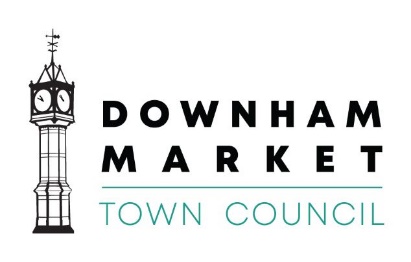 15 Paradise Road, Downham Market, Norfolk PE38 9HSTel: (01366) 387770   E-Mail: info@downhammarkettc.co.ukTown Clerk: Graham Spark You are invited to a meeting of the Human Resources Committee which will be held on Tuesday 10th May 2022 at 2.00pm to discuss the business on the agenda below.  The meeting will be held at the Town Council Offices, 15 Paradise Road, Downham Market, Norfolk PE38 9HS.Yours faithfully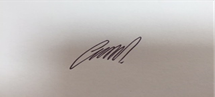 Graham SparkTown Clerk4th May 2022Mobile phones should be either switched off or on silent mode.SELFLESSNESS, INTEGRITY, OBJECTIVITY, ACCOUNTABILITY, OPENESS, HONESTY & LEADERSHIPAgenda1To receive Members’ apologies for absence2To receive Members’ Declarations of interest3To approve the minutes of the meeting on 26th April 20224Confidential Items to be discussed under:Standing Order 3d, that in view of the confidential nature of the business about to be transacted, it is advisable in the public interest, that the public and/or the press be temporarily excluded, and they are instructed to withdraw4.1 To discuss staffing matters5To review and amend if required Deputy Town Clerk and Administration Assistant Job descriptions.6To receive an update on the appointment of a Maintenance Officer7To agree the date of the next meeting 